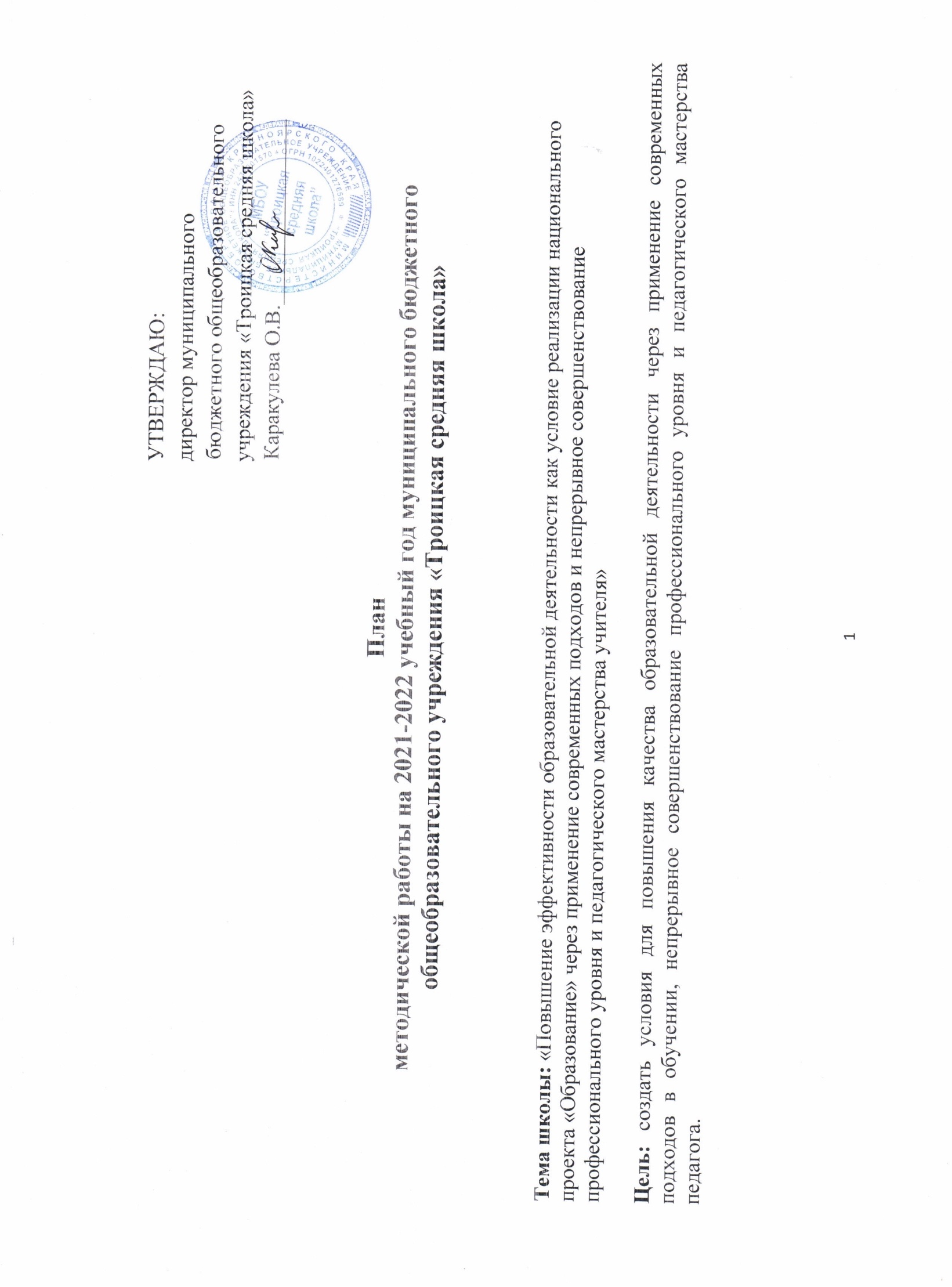 Приоритетные направления работы школы на новый учебный годНаправленияИнформационно-методическое обеспечение профессиональной деятельности педагогов.Разработка и реализация ИОМ педагога.Реализация ФГОС НОО, ФГОС ОО, ФГОС СО.Формирование ФГ обучающихся».«Деятельность по реализации Концепции развития школьного обучения в сельских муниципальных районах. Организация работы по реализации ИОМ обучающихся».Деятельность в направлении ШНОР.№МероприятияСроки исполненияОтветственныеОжидаемый результатИнформационно-методическое обеспечение профессиональной деятельности педагоговЦель: обеспечение поддержки деятельности педагогов по совершенствованию качества образования через освоение компетентностного подхода в обучении, воспитании, развитии обучающихся Информационно-методическое обеспечение профессиональной деятельности педагоговЦель: обеспечение поддержки деятельности педагогов по совершенствованию качества образования через освоение компетентностного подхода в обучении, воспитании, развитии обучающихся Информационно-методическое обеспечение профессиональной деятельности педагоговЦель: обеспечение поддержки деятельности педагогов по совершенствованию качества образования через освоение компетентностного подхода в обучении, воспитании, развитии обучающихся Информационно-методическое обеспечение профессиональной деятельности педагоговЦель: обеспечение поддержки деятельности педагогов по совершенствованию качества образования через освоение компетентностного подхода в обучении, воспитании, развитии обучающихся Информационно-методическое обеспечение профессиональной деятельности педагоговЦель: обеспечение поддержки деятельности педагогов по совершенствованию качества образования через освоение компетентностного подхода в обучении, воспитании, развитии обучающихся 1Рассмотрение рабочих программ учителей-предметников/специалистов службы сопровождения, корректировка, программ внеурочной деятельностиавгустзаместитель директора по УВР Руководители ШМОУтвержденные рабочие программы педагогов2Учет детей по классам в соответствии со списочным составомдо 31 августадиректор,заместитель директора по УВРсоставлен список учащихся по классам3Составление расписания занятийавгустзаместитель директора по УВРСоставлено расписание4Разработка плана работы на 2021-2022 уч. год.сентябрьдиректор,заместитель директора по УВРразработан план работы на 2021-2022 уч.г.5Организация работы ШМОсентябрьЗаместитель директора по УВР, организована деятельность педагогов в ШМО6Разработка и утверждение планов работы школьных методических объединений педагогов на учебный годсентябрьЗаместитель директора по УВР, руководители ШМОРазработаны и утверждены планы работы ШМО7Составление плана прохождения курсов повышения квалификации.сентябрьзаместитель директора по УВРПерспективный план повышения квалификации8Организация курсовой подготовкив течение годазаместитель директора по УВРповышение квалификации педагогов9Организация работы по проведению стартовой диагностики в 1 классе, итоговой диагностики 2,3 классысентябрьмайзаместитель директора по УВР,Учителя нач. классов, педагог-психолог  Положительные результаты СД1, ид 2,310Организация и проведение ВПР, ККР в4-9 классах.март-майзаместитель директора по УВРучителя-предметникиПоложительные результаты ВПР11Подготовка к итоговому сочинению (изложению)Сентябрь – декабрьЗам.директора по УВР, учитель русского языка и литературыПоложительные результаты итогового сочинения (изложения)12Изучение нормативно-правовой базы проведения государственной (итоговой) аттестации в 2021/22 учебном году на совещаниях при директоре, на методических совещанияхв течение годазаместитель директора по УВРИзучена нормативно-правовая база проведения ГИА в 2021/22 уч. г.13Составление графика индивидуальных консультаций и дополнительных занятий по подготовке к ОГЭ и ЕГЭсентябрьзаместитель директора по УВРграфик индивидуальных консультаций подготовке к ОГЭ и ЕГЭ14Проведение родительских собраний: нормативно-правовая база, регулирующая проведение государственной (итоговой) аттестации в 2021/22 учебном годуоктябрь, апрельдиректор,заместитель директора по УВРинформирование родителей о проведенииГИА в 2021/22 учебном году15Организация деятельности учителей по подготовке учащихся 9, 11 классов к ГИАВ течение года  планы работы по подготовке к ГИА16Оформление представлений на аттестацию педагогических работников на соответствие занимаемой должности.в течение годазаместитель директора по УВРаттестация педагогов17Организация текущего, промежуточного и итогового контроля знаний, анализ результатовПо четвертямЗаместитель директора по УВРотчёт об успеваемости учащихся18Контроль уровня преподавания учебных предметов, курсовв течение годаЗаместитель директора по УВРанализ посещённых уроков19Контроль выполнения рабочих программ по всем учебным предметам1 раз в четвертьЗаместитель директора по УВРаналитическая справка20Совещание 1. Анализ методической работы за 2021-2022 учебный год. 2. Составление и обсуждение плана работы на 2022-2023 учебный год. 3. Итоги реализации методической темыиюньЗаместитель директора по УВРаналитическая справка по результатам методической работы за 2021-2022 учебный год. Перспективный план работы на 2022-2023 учебный год. Разработка и реализация ИОМ педагогаЦель: обеспечение методического сопровождения педагогов путём разработки и реализации ИОМ.Задачи:- организовать работу педагогов по разработке и реализации ИОМ педагога; - продолжить работу по выявлению методического ресурса (распространению положительного педагогического опыта творчески работающих учителей).Разработка и реализация ИОМ педагогаЦель: обеспечение методического сопровождения педагогов путём разработки и реализации ИОМ.Задачи:- организовать работу педагогов по разработке и реализации ИОМ педагога; - продолжить работу по выявлению методического ресурса (распространению положительного педагогического опыта творчески работающих учителей).Разработка и реализация ИОМ педагогаЦель: обеспечение методического сопровождения педагогов путём разработки и реализации ИОМ.Задачи:- организовать работу педагогов по разработке и реализации ИОМ педагога; - продолжить работу по выявлению методического ресурса (распространению положительного педагогического опыта творчески работающих учителей).Разработка и реализация ИОМ педагогаЦель: обеспечение методического сопровождения педагогов путём разработки и реализации ИОМ.Задачи:- организовать работу педагогов по разработке и реализации ИОМ педагога; - продолжить работу по выявлению методического ресурса (распространению положительного педагогического опыта творчески работающих учителей).Разработка и реализация ИОМ педагогаЦель: обеспечение методического сопровождения педагогов путём разработки и реализации ИОМ.Задачи:- организовать работу педагогов по разработке и реализации ИОМ педагога; - продолжить работу по выявлению методического ресурса (распространению положительного педагогического опыта творчески работающих учителей).1Семинар-практикум по уточнению образовательной задачи. сентябрьЗаместитель директора по УВР, руководители ШМОсформулированы образовательные дефициты и задачи2Разработка ИОМ педагоговсентябрьЗаместитель директора по УВРЗаполнен ИОМ педагога3Реализация ИОМ педагогав течение годаЗаместитель директора по УВР, педагоги школымероприятия по реализации ИОМ4Участие педагогов в школьных, муниципальных (межмуниципальных), региональных, семинарах, конференциях.в течение годаЗаместитель директора по УВРповышение педагогического мастерства5Распространение опыта работы учителей через публикации в предметных журналах, Интернет-ресурсах и дрв течение годаЗаместитель директора по УВРУчителя-предметникипубликации в предметных журналах, Интернет-ресурсах6Выявлению методического ресурсав течение годаЗаместитель директора по УВРкарта методических умений педагогов7Методическая мастерская. Выступление педагогов по темам самообразования.апрель-майЗаместитель директора по УВРУчителя-предметникиПроанализирована  деятельность  учителей по реализации ИОМРеализация ФГОС НОО, ФГОС ОО, ФГОС СО.Цель: повышение уровня педагогического и методического мастерства педагогов в условиях реализации ФГОС НОО, ООО, СООЗадачи: - организовать методическое сопровождение   учителей, работающих по ФГОС НОО, ФГОС ОО и ФГОС СО;- совершенствовать работу по внедрению в педагогическую практику современных методик и технологий, обеспечивающих формирование УУД;-  организовать диагностику предметных результатов обучения, личностных и метапредметных УУД;-совершенствовать навыки анализа уроков с позиции требований ФГОС.Реализация ФГОС НОО, ФГОС ОО, ФГОС СО.Цель: повышение уровня педагогического и методического мастерства педагогов в условиях реализации ФГОС НОО, ООО, СООЗадачи: - организовать методическое сопровождение   учителей, работающих по ФГОС НОО, ФГОС ОО и ФГОС СО;- совершенствовать работу по внедрению в педагогическую практику современных методик и технологий, обеспечивающих формирование УУД;-  организовать диагностику предметных результатов обучения, личностных и метапредметных УУД;-совершенствовать навыки анализа уроков с позиции требований ФГОС.Реализация ФГОС НОО, ФГОС ОО, ФГОС СО.Цель: повышение уровня педагогического и методического мастерства педагогов в условиях реализации ФГОС НОО, ООО, СООЗадачи: - организовать методическое сопровождение   учителей, работающих по ФГОС НОО, ФГОС ОО и ФГОС СО;- совершенствовать работу по внедрению в педагогическую практику современных методик и технологий, обеспечивающих формирование УУД;-  организовать диагностику предметных результатов обучения, личностных и метапредметных УУД;-совершенствовать навыки анализа уроков с позиции требований ФГОС.Реализация ФГОС НОО, ФГОС ОО, ФГОС СО.Цель: повышение уровня педагогического и методического мастерства педагогов в условиях реализации ФГОС НОО, ООО, СООЗадачи: - организовать методическое сопровождение   учителей, работающих по ФГОС НОО, ФГОС ОО и ФГОС СО;- совершенствовать работу по внедрению в педагогическую практику современных методик и технологий, обеспечивающих формирование УУД;-  организовать диагностику предметных результатов обучения, личностных и метапредметных УУД;-совершенствовать навыки анализа уроков с позиции требований ФГОС.Реализация ФГОС НОО, ФГОС ОО, ФГОС СО.Цель: повышение уровня педагогического и методического мастерства педагогов в условиях реализации ФГОС НОО, ООО, СООЗадачи: - организовать методическое сопровождение   учителей, работающих по ФГОС НОО, ФГОС ОО и ФГОС СО;- совершенствовать работу по внедрению в педагогическую практику современных методик и технологий, обеспечивающих формирование УУД;-  организовать диагностику предметных результатов обучения, личностных и метапредметных УУД;-совершенствовать навыки анализа уроков с позиции требований ФГОС.1Внутришкольный контроль по реализации ФГОС НОО, ФГОС ОО и ФГОС СО В течение годазаместитель директора по УВРосуществлён контроль за организацией занятий в системно-деятельностном подходе, организацией парной и групповой работы на учебных занятиях2Проведение индивидуальных консультаций по вопросам работы по ФГОС ОООВ течение годазаместитель директора по УВРповышение уровня педагогического мастерства педагогов3Посещение уроков педагогов для выявления успешных практик применения системно-деятельностного подхода на учебных занятияхВ течение годазаместитель директора по УВРанализа уроков, выявлены успешные практики применения системно-деятельностного подхода на уроках4Заседания ШМО ««Изучение требований к современному уроку в соответствии с ФГОС. Самоанализ урока».октябрьзаместитель директора по УВР,  Рук-ли ШМО получен положительный опыт планирования уроков в соответствии с требованиями ФГОС, самоанализа уроков5Организация взаимопосещения уроков педагогами с целью получения положительного педагогического опыта проведения уроков в соответствии с требованиями ФГОС. Анализ и самоанализ урока.В течение годазаместитель директора по УВРполучен положительный опыт проведения уроков в соответствии с требованиями ФГОС, опыт в проведении самоанализа и анализа уроков6Методическое мастерская«Метапредметный характер урока. Формирование УУД на уроке»февральзаместитель директора по УВР,  Рук-ли ШМО мастер-классы по ФГОС, открытые занятия7Мониторинг результатов освоения ООП НОО и ООП ООО, ООП СОО: - входная диагностика обучающихся 1 и 10 классов;- промежуточные контрольные работы - формирование УУД - диагностика результатов освоения ООП   по итогам изучения  в 1-10 классах сентябрь-октябрьапрель-майсентябрь-октябрьпедагог-психолог,заместитель директора по УВР,рук-ли ШМОПовышение качества образования результаты и анализ диагностик8Круглый стол «Диагностика метапредметных и предметных результатов   освоения   образовательной   программы   в   соответствии   с требованиями ФГОС».октябрь, майПсихолог заместитель директора по УВР Рук-ли ШМОанализ метапредметных и предметных результатов9Выстраивание коррекционной работы по формированию «дефицитарных» умений у обучающихсяв течение годаПсихолог, зам. директора по УВР, рук-ли ШМОплан работы, ИОМ учащегосяФормирование ФГ обучающихся».Цель: повышение уровня педагогического и методического мастерства педагогов по формированию функциональной грамотности обучающихсяЗадачи: - обеспечить методическое сопровождение работы педагогов по вопросам формирования ФГ;- изучить методы и приемы формирования функциональной грамотности учащихся;- совершенствовать методику проведения уроков через использование эффективных приемов и методов для формирования функциональной грамотности на разных этапах урока;-провести диагностику сформированности функциональной грамотности.Формирование ФГ обучающихся».Цель: повышение уровня педагогического и методического мастерства педагогов по формированию функциональной грамотности обучающихсяЗадачи: - обеспечить методическое сопровождение работы педагогов по вопросам формирования ФГ;- изучить методы и приемы формирования функциональной грамотности учащихся;- совершенствовать методику проведения уроков через использование эффективных приемов и методов для формирования функциональной грамотности на разных этапах урока;-провести диагностику сформированности функциональной грамотности.Формирование ФГ обучающихся».Цель: повышение уровня педагогического и методического мастерства педагогов по формированию функциональной грамотности обучающихсяЗадачи: - обеспечить методическое сопровождение работы педагогов по вопросам формирования ФГ;- изучить методы и приемы формирования функциональной грамотности учащихся;- совершенствовать методику проведения уроков через использование эффективных приемов и методов для формирования функциональной грамотности на разных этапах урока;-провести диагностику сформированности функциональной грамотности.Формирование ФГ обучающихся».Цель: повышение уровня педагогического и методического мастерства педагогов по формированию функциональной грамотности обучающихсяЗадачи: - обеспечить методическое сопровождение работы педагогов по вопросам формирования ФГ;- изучить методы и приемы формирования функциональной грамотности учащихся;- совершенствовать методику проведения уроков через использование эффективных приемов и методов для формирования функциональной грамотности на разных этапах урока;-провести диагностику сформированности функциональной грамотности.Формирование ФГ обучающихся».Цель: повышение уровня педагогического и методического мастерства педагогов по формированию функциональной грамотности обучающихсяЗадачи: - обеспечить методическое сопровождение работы педагогов по вопросам формирования ФГ;- изучить методы и приемы формирования функциональной грамотности учащихся;- совершенствовать методику проведения уроков через использование эффективных приемов и методов для формирования функциональной грамотности на разных этапах урока;-провести диагностику сформированности функциональной грамотности.1Методический семинар «Формирование и оценка функциональной грамотности обучающихся: приоритетные задачи на 2021-2022 учебный год». сентябрьзаместитель директора по УВРпредставлены модель и план формирования ФГ на 2021-2022 уч.г. Даны методические рекомендации по реализации плана2Диагностики на выявление уровня сформированности функциональной грамотности у обучающихся 4-8 классов октябрьмайзаместитель директора по УВР, учителя-предметникиВыявлен  уровень сформированности ФГ у обучающихсяАналитическая справка о результатах проведения уровня сформированности ФГ у учащихся3Аналитический семинар «О сформированности функциональной грамотности учащихся»октябрьзаместитель директора по УВР, руководители ШМОВыявлены дефициты обучающихся;Составлены планы работы ШМО по формированию функциональной грамотности (устранение проблем).4Проведение ежегодного мониторинга КДР ЧГ 4класс, КДР ЧГ 6  класс,  КДР 8, ЕНГВ течение годаАдминистрация школы, руководители ШМО,  педагогиВыявлены типичные трудности обучающихся, организована работа по их устранению5Проведение ежегодного мониторинга, анализ ВПРВ течение годаАдминистрация школы, руководители ШМО,  педагогиВыявлены типичные трудности обучающихся, организована работа по их устранению.Аналитическая справка по результатам ВПР6Организация работы по формированию навыков смыслового чтения на отдельных этапах урокаВ течение годаучителя-предметники- рост уровня развития функциональной грамотности учащихся;- произведен отбор и разработка учебных заданий практико-ориентированного характера, направленных на формирование ФГ7Заседание ШМО учителей- предметников «Приёмы и методы формирования ФГ»декабрьруководители ШМО, учителя-предметникиовладение учителями методами и приемами развития функциональной грамотности учащихся; обмен опытом8Внеурочная деятельности по теме «Финансовая грамотность»В течение годаКл. руководителиорганизована внеурочная деятельность по формированию ФГ9Посещение уроков учителей, имеющих педагогические затрудненияВ течение годазаместитель директора по УВРоказана методическая помощь10Проведение мастер-классов и организация взаимопосещения уроков по формированию функциональной грамотностиянварь-апрельРуководители ШМО, учителя-предметникиАнализ уроков11Внутришкольный контроль поформированию функциональной грамотности на урокахВ течение годаРуководители ШМО, зам. директора по УВРАнализ посещения открытых уроков, аналитическая справка12Составление и утверждение графика проведения школьных предметных декадников по формированию ФГсентябрьзаместитель директора по УВРграфик проведения школьных предметных декадников по формированию ФГ13Тематические декадники: -декадник читательской грамотности-декадник естественно-научной грамотности;- декадникматематической и финансовой грамотности;В соответствии с графиком проведенияРуководители ШМО, учителя-предметникипроведены тематические декадники для обучающихся по формированию ФГ14Круглый стол «Представление опыта работы ШМО по развитию и формированию функциональной грамотности майРуководители ШМО, учителя-предметники Представлен опыт работы по формированию ФГ обучающихся15Обучение педагогов по программам формирования ФГ школьниковВ течение годаАдминистрация школы, педагогиОбучены 10% педагоговОрганизация работы по реализации региональных проектов в рамках национального проекта «Образование».Цель:Создать условия для самореализации всех участников образовательного процесса через раскрытие их творческого потенциала и участие в инновационной деятельностиЗадачи: -повышение уровня педагогического и методического мастерства педагогов в условиях реализации национального проекта «Образование»;-активизировать работу по выявлению, обобщению, распространению положительного педагогического опыта творчески работающих учителей; -разнообразить формы работы с мотивированными, талантливыми учащимися, активизировать работу по привлечению учащихся к участию в конкурсах на уровне школы, района, края и т.д;-обеспечить методическое сопровождение работы с вновь принятыми специалистами.Организация работы по реализации региональных проектов в рамках национального проекта «Образование».Цель:Создать условия для самореализации всех участников образовательного процесса через раскрытие их творческого потенциала и участие в инновационной деятельностиЗадачи: -повышение уровня педагогического и методического мастерства педагогов в условиях реализации национального проекта «Образование»;-активизировать работу по выявлению, обобщению, распространению положительного педагогического опыта творчески работающих учителей; -разнообразить формы работы с мотивированными, талантливыми учащимися, активизировать работу по привлечению учащихся к участию в конкурсах на уровне школы, района, края и т.д;-обеспечить методическое сопровождение работы с вновь принятыми специалистами.Организация работы по реализации региональных проектов в рамках национального проекта «Образование».Цель:Создать условия для самореализации всех участников образовательного процесса через раскрытие их творческого потенциала и участие в инновационной деятельностиЗадачи: -повышение уровня педагогического и методического мастерства педагогов в условиях реализации национального проекта «Образование»;-активизировать работу по выявлению, обобщению, распространению положительного педагогического опыта творчески работающих учителей; -разнообразить формы работы с мотивированными, талантливыми учащимися, активизировать работу по привлечению учащихся к участию в конкурсах на уровне школы, района, края и т.д;-обеспечить методическое сопровождение работы с вновь принятыми специалистами.Организация работы по реализации региональных проектов в рамках национального проекта «Образование».Цель:Создать условия для самореализации всех участников образовательного процесса через раскрытие их творческого потенциала и участие в инновационной деятельностиЗадачи: -повышение уровня педагогического и методического мастерства педагогов в условиях реализации национального проекта «Образование»;-активизировать работу по выявлению, обобщению, распространению положительного педагогического опыта творчески работающих учителей; -разнообразить формы работы с мотивированными, талантливыми учащимися, активизировать работу по привлечению учащихся к участию в конкурсах на уровне школы, района, края и т.д;-обеспечить методическое сопровождение работы с вновь принятыми специалистами.Организация работы по реализации региональных проектов в рамках национального проекта «Образование».Цель:Создать условия для самореализации всех участников образовательного процесса через раскрытие их творческого потенциала и участие в инновационной деятельностиЗадачи: -повышение уровня педагогического и методического мастерства педагогов в условиях реализации национального проекта «Образование»;-активизировать работу по выявлению, обобщению, распространению положительного педагогического опыта творчески работающих учителей; -разнообразить формы работы с мотивированными, талантливыми учащимися, активизировать работу по привлечению учащихся к участию в конкурсах на уровне школы, района, края и т.д;-обеспечить методическое сопровождение работы с вновь принятыми специалистами.Проект «Успех каждого ребенка»Проект «Успех каждого ребенка»Проект «Успех каждого ребенка»Проект «Успех каждого ребенка»Проект «Успех каждого ребенка»1Организация внеурочной деятельностиВ течение годазаместитель директора по УВР, учителя-предметникиОрганизована внеурочная деятельность2Выявление, поддержка и развития способностей у детей.В течение годазаместитель директора по УВР, ВР, учителя-предметникиВыявлены одаренные детиООП учащегося 6 кл3Организация занятий с одаренными детьми по подготовке к участию в олимпиадах, проектной и исследовательской деятельности. В течение годазаместитель директора по УВР, ВР, учителя-предметникиРост числа призёров и победителей предметных олимпиад и конкурсов, в том числе дистанционных.4Участие детей во всероссийской олимпиаде школьниковСентябрь-октябрьзаместитель директора по УВР, учителя-предметникиУвеличение доли обучающихся 4 -11 классов, участвующих во всероссийской олимпиаде школьников.5Участие учащихся внаучно-практических конференциях В течение годазаместитель директора по УВР, учителя-предметникиУвеличение доли обучающихся 4 -11 классов, участвующих внаучно-практической конференциях6Участие учащихся в олимпиаде для детей с ОВЗ «Мир вокруг нас»По графикузам. директора по УВР, учителя-предметники7Организация участия школьников в онлайн - уроках «Проектория».В течение годазаместитель директора по УВР, педагог-психологЗнакомство с профессиями.8Участие в реализации 
краевого проекта «Билет в 
будущее»В течение годазам. директора по УВР, ВРКл. руководители Помощь в определении профессии.Проект «Современная школа»Проект «Современная школа»Проект «Современная школа»Проект «Современная школа»Проект «Современная школа»9Обновление содержания и совершенствование методов обучения предметной области «Технология»СентябрьАдминистрация школы Обновлено содержание предметной области «Технология»10Организация внеурочной деятельности предметной области «Технология» в 1-4 классах «Перволого»В течение года Педагоги школыОрганизована внеурочная деятельность 11Ведение элективного курса «Черчение» в 10 классеВ течение года зам. директора по УВР, учителя-предметникиОрганизованы занятияПроект «Учитель будущего»Проект «Учитель будущего»Проект «Учитель будущего»Проект «Учитель будущего»Проект «Учитель будущего»12Участие педагогов в профессиональных конкурсахВ течение года Администрация школы  Педагоги принимают участие в конкурсах, которые позволят им улучшить свой профессиональный и карьерный рост.13Повышение квалификации педагогических работниковВ течение годаАдминистрация школы  Непрерывное повышение квалификации педагогов14Посещение уроков вновь принятых специалистов и учителейВ течение годазаместитель директора по УВР, руководители ШМОоказана методическая помощь15Представление опыта на заседании МО, семинарах, конференциях, сайтах пед.сообществ, экспертной комиссии В течение годазаместитель директора по УВР, педагогиповышение уровня педагогического и методического мастерства педагогов«Деятельность по реализации Концепции развития школьного обучения в сельских муниципальных районах. Организация работы по реализации ИОМ обучающихся»Цель: внедрение в образовательный процесс методик КУЗ и его организация по ИОМЗадачи: - организовать образовательный процесс по ИОМ на основе методик КУЗ для обучающихся на отдельных этапах учебного процесса;- внедрение модели по внеурочной деятельности «Организация внеурочной деятельности по ИОМ»«Деятельность по реализации Концепции развития школьного обучения в сельских муниципальных районах. Организация работы по реализации ИОМ обучающихся»Цель: внедрение в образовательный процесс методик КУЗ и его организация по ИОМЗадачи: - организовать образовательный процесс по ИОМ на основе методик КУЗ для обучающихся на отдельных этапах учебного процесса;- внедрение модели по внеурочной деятельности «Организация внеурочной деятельности по ИОМ»«Деятельность по реализации Концепции развития школьного обучения в сельских муниципальных районах. Организация работы по реализации ИОМ обучающихся»Цель: внедрение в образовательный процесс методик КУЗ и его организация по ИОМЗадачи: - организовать образовательный процесс по ИОМ на основе методик КУЗ для обучающихся на отдельных этапах учебного процесса;- внедрение модели по внеурочной деятельности «Организация внеурочной деятельности по ИОМ»«Деятельность по реализации Концепции развития школьного обучения в сельских муниципальных районах. Организация работы по реализации ИОМ обучающихся»Цель: внедрение в образовательный процесс методик КУЗ и его организация по ИОМЗадачи: - организовать образовательный процесс по ИОМ на основе методик КУЗ для обучающихся на отдельных этапах учебного процесса;- внедрение модели по внеурочной деятельности «Организация внеурочной деятельности по ИОМ»«Деятельность по реализации Концепции развития школьного обучения в сельских муниципальных районах. Организация работы по реализации ИОМ обучающихся»Цель: внедрение в образовательный процесс методик КУЗ и его организация по ИОМЗадачи: - организовать образовательный процесс по ИОМ на основе методик КУЗ для обучающихся на отдельных этапах учебного процесса;- внедрение модели по внеурочной деятельности «Организация внеурочной деятельности по ИОМ»1Организация обучения на основе методик КУЗВ течение годазаместитель директора по УВР, учителя-предметникиУчителя применяют методики КУЗ на уроках 2Погружение на уроках русского языка (6 класс), истории (6 класс)В течение годаучителя-предметники Погружение на уроках русского языка (6 класс), истории (6 класс)3Внеурочная деятельности по ИОМ 1 раз в полугодиеПедагоги школы Ученики знают и владеют методиками КУЗ, умеют составлять ИОМДеятельность в направлении ШНОРЦель: Повышение качества образованияЗадачи:- повысить профессиональную компетенцию педагогических кадров как необходимого условия обеспечения качества образования;- применять активные методы обучения в образовательном процессе и дифференцированный подход при подготовке учащихся к ГИА с учетом возможностей и знаний учащихся различного уровня обучения;- активизировать работу по внедрению в практику фронтально-парных занятий (ФПЗ), занятий совместного изучения (ЗСИ) и занятий совместной отработки (ЗСО), КСОДеятельность в направлении ШНОРЦель: Повышение качества образованияЗадачи:- повысить профессиональную компетенцию педагогических кадров как необходимого условия обеспечения качества образования;- применять активные методы обучения в образовательном процессе и дифференцированный подход при подготовке учащихся к ГИА с учетом возможностей и знаний учащихся различного уровня обучения;- активизировать работу по внедрению в практику фронтально-парных занятий (ФПЗ), занятий совместного изучения (ЗСИ) и занятий совместной отработки (ЗСО), КСОДеятельность в направлении ШНОРЦель: Повышение качества образованияЗадачи:- повысить профессиональную компетенцию педагогических кадров как необходимого условия обеспечения качества образования;- применять активные методы обучения в образовательном процессе и дифференцированный подход при подготовке учащихся к ГИА с учетом возможностей и знаний учащихся различного уровня обучения;- активизировать работу по внедрению в практику фронтально-парных занятий (ФПЗ), занятий совместного изучения (ЗСИ) и занятий совместной отработки (ЗСО), КСОДеятельность в направлении ШНОРЦель: Повышение качества образованияЗадачи:- повысить профессиональную компетенцию педагогических кадров как необходимого условия обеспечения качества образования;- применять активные методы обучения в образовательном процессе и дифференцированный подход при подготовке учащихся к ГИА с учетом возможностей и знаний учащихся различного уровня обучения;- активизировать работу по внедрению в практику фронтально-парных занятий (ФПЗ), занятий совместного изучения (ЗСИ) и занятий совместной отработки (ЗСО), КСОДеятельность в направлении ШНОРЦель: Повышение качества образованияЗадачи:- повысить профессиональную компетенцию педагогических кадров как необходимого условия обеспечения качества образования;- применять активные методы обучения в образовательном процессе и дифференцированный подход при подготовке учащихся к ГИА с учетом возможностей и знаний учащихся различного уровня обучения;- активизировать работу по внедрению в практику фронтально-парных занятий (ФПЗ), занятий совместного изучения (ЗСИ) и занятий совместной отработки (ЗСО), КСО1Организация подготовки к ГИА  учащихся 9,11 классовВ течение годазаместитель директора по УВРУспешная сдача экзаменационной сессии.2Административный контроль за состоянием преподавания предметов с низким рейтингом по результатам внешней оценки (ВПР, мониторинги, ОГЭ, ЕГЭ)В течение годазаместитель директора по УВРПовышение качества преподавания предметов3Проведение административных контрольных работ форме ОГЭ и ЕГЭ по обязательным предметам февраль-мартзаместитель директора по УВРВыявлен  уровень сформированности ЗУН  у обучающихся4Анализ результатов административных контрольных работ форме ОГЭ и ЕГЭ для обучающихся 9,11 классов. Мониторинг западающих тем.мартзаместитель директора по УВР Руководители ШМО, учителя-предметникиВыявлены дефициты обучающихся; Корректировка программы подготовки к ГИА-2022.Устранение пробелов обучающихся по предметам, эффективная организация итогового повторения5Анализ результатов текущего года ККР, КДР, ВПР, ОГЭ, ЕГЭ в соответствии с текущей успеваемостью по классам, по предметам, по годам октябрьзаместитель директора по УВР Руководители ШМО, Выявлены проблемные зоны в преподавании предметов, отдельных тем по предметам, по классам, по отдельным учащимся; Выявлен положительный опыт по достижению высоких результатов 6Разработка планов для «выравнивания» ситуации по «западающим» темам через ШМОВ течение годаРуководители ШМО, учителя-предметникиРазработаны и реализуются планы по повышению предметных компетенций, ИОМ педагогов 7Организация индивидуальной работы с учащимися, имеющими пробелы  и испытывающими трудности в обучении.В течение годаУчителя, классные руководителиПовышение уровня обученности учащихся, ликвидация пробелов8Осуществление контроля по предварительной успеваемости сильных и слабоуспевающих учащихся, посещаемости учебных занятий учащимисяВ течение годазаместитель директора по УВР, классные руководителиПовышение уровня обученности учащихся,снижение количества неуспевающих9Работа социально-психологической службы по профилактике неуспеваемости обучающихся.В течение годаСоц. педагог  Педагог-психологСнижение количества неуспевающих, своевременная социально-психологическая поддержка10Апробация в ОУ занятий совместного изучения и совместной отработки, фронтально-парных занятийВ течение годазаместитель директора по УВР,  Руководители ШМО, учителя-предметникиПовышение качества преподавания предметов11Организация и ведение элективных курсов, полностью соответствующих запросам обучающихся и их родителейВ течение годаЗам. директора по УВР, учителя-предметникиПовышение мотивации обучения у учащихся, удовлетворение профессиональных потребностей.12Организация сотрудничества с родителями по вопросам качества образования (совет школы, родительские комитеты, совет профилактики, индивидуальная работа с родителями)В течение годаКлассные руководители, администрацияПовышение родительской мотивации к контролю за успеваемостью, исправление неудовлетворительных и нежелательных оценок.13Повышение профессионализма педагогов через организацию курсовой подготовки, самообразованиеВ течение годаЗам. директора по УВРПовышение качества преподавания предметов14Распространение наиболее успешного опыта педагогами через публикации в  сети Интернет, сайте ОУВ течение годазаместитель директора по УВР,  учителя-предметникисоздание методической копилки